Office of Maritime CommunicationsObservation Check List 2017 –Suggested Responses - Long Range Operator Certificate of Proficiency (LROCP)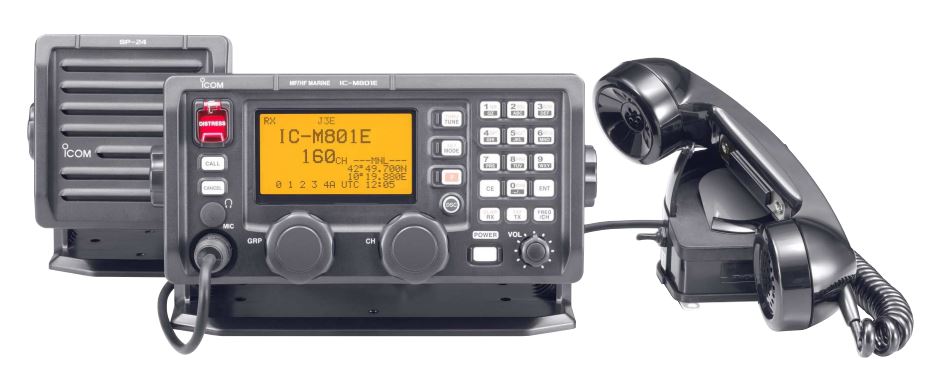 Assessment Criteria Suggested Expected ResponseAssessment Criteria Suggested Expected Response1Using the MF/HF and VHF marine radio demonstrate: Turn on transceiver;Adjust for volume;Tune receiver (VHF – n/a);Set channel for initial call; andReduce background noise.  Turn on and adjust volume.Tune receiver (tune button). Frequency 2182kHz using channel button.Turn mute control on/off.2Using the MF/HF and VHF marine radio demonstrate: How to log in with Sea Rescue Fremantle.Call;Response; Changing channels; and Signing off.Sugar Pie (x3) this is Sea Rescue Fremantle (x 3) received change to 2524 over.Sugar pie this is Sea Rescue Fremantle received loud and clear go ahead. Over.Sugar pie this is Sea Rescue Fremantle, received, heading for Ninth Island estimated time of return 5:00pm.Out.On frequency 2182kHz state:Sea rescue Fremantle (X 3) this isSugar pie (x 3) (call sign) logging in suggest change to 2524 Over (both stations change to 2524)Sea Rescue Fremantle this is Sugar Pie on 2524 how do you read me? overSea Rescue Fremantle this Sugar Pie heading for Ninth Island estimate of return 5:00pm. Over The transceiver should then be set back to 2182kHz.3Using either marine radio demonstrate: A mayday call and message.Mayday Mayday Mayday this is Sugar Pie Sugar Pie Mayday Sugar Pie, position, nature of distress and then any other information ie number people on-board, EPIRB activated ect. Over  4Using either marine radio demonstrate: Simulate a (do not press button) DSC distress alert. Open cover on DSC red button tap once. Display will appear on screen. Scroll through the category screen to defined the various categories ie position (if no GPS) number of people on board, nature of distress ect. To send the distress open cover and hold red button down for 5 seconds a counter will beep and then the alarm will sound.5Using the VHF marine radio demonstrate: Set a channel for dual watch.Program a working channel into the marine radio and then tap the dual watch button.